 Об утверждении Правил применения целевых статей расходов бюджета Унароковского сельского  поселения  Мостовского  районаВ целях установления, детализации и определения порядка применения бюджетной классификации Российской Федерации в части, относящейся к бюджету     Унароковского      сельского      поселения      Мостовского      района, п о с т а н о в л я ю:1. Установить Правила применения целевых статей расходов бюджета Унароковского сельского  поселения  Мостовского  района (приложение №1).2. Утвердить перечень кодов целевых статей расходов бюджета Унароковского сельского  поселения  Мостовского  района (приложение №2).3. Утвердить универсальные коды направления расходов бюджета Унароковского сельского  поселения  Мостовского  района (приложение №3).4. Общему  отделу  администрации  Унароковского сельского  поселения Мостовского  района  (Зубкова)  обнародовать  настоящее  постановление  в установленном  порядке  и  разместить  на  официальном  сайте   администрации  Унароковского сельского  поселения  Мостовского  района  в  сети  «Интернет».          5.Признать утратившими силу с 1 января 2020 года постановление администрации Унароковского  сельского поселения Мостовского района от 30 октября 2018 года №119 «Об утверждении Правил применения целевых статей расходов бюджета Унароковского сельского  поселения  Мостовского  района», постановление администрации Унароковского  сельского поселения Мостовского района от 29 марта 2019 года №26 «О внесении изменений в постановление администрации Унароковского сельского поселения Мостовского района  от 30 октября 2018 года № 119 «Об утверждении Правил применения целевых статей расходов бюджета Унароковского сельского  поселения  Мостовского  района».6.Контроль за выполнением настоящего постановления оставляю за собой.7. Настоящее постановление вступает в силу с 1 января 2020 года.Глава Унароковского сельского поселения                                                                            Е.С.НартенкоПРИЛОЖЕНИЕ № 1УТВЕРЖДЕНЫпостановлением администрацииУнароковского сельского поселения              Мостовского районаот 01.11.2019г. №122Правила применения целевых статей расходов бюджета Унароковского сельского  поселения  Мостовского  района1. Общие положения1. Настоящие Правила устанавливают:- единую структуру программной (непрограммной) части кода целевой статьи для отражения направления бюджетных ассигнований на реализацию муниципальных программ и непрограммных направлений деятельности органов местного самоуправления Унароковского сельского  поселения  Мостовского  района;- перечень, коды и порядок применения целевых статей расходов бюджета Унароковского сельского  поселения  Мостовского  района, финансовое обеспечение которых осуществляется за счет межбюджетных трансфертов, имеющих целевое назначение из краевого бюджета; - наименования направлений расходов, увязываемых с целевыми статьями подпрограмм и основных мероприятий муниципальных программ Унароковского сельского  поселения  Мостовского  района, непрограммными направлениями деятельности органов местного самоуправления, порядок применения которых установлен приказом Министерства финансов Российской Федерации от 8 июня 2018 года № 132н "Об утверждении Указаний о порядке применения бюджетной классификации Российской Федерации" и приказом Министерства финансов Краснодарского края от 30 декабря 2015 года № 540  (с изменениями) «Об установлении порядка применения бюджетной классификации РФ в части, относящейся к краевому бюджету и бюджету Территориального фонда обязательного медицинского страхования Краснодарского края».2. Целевые статьи расходов бюджетов обеспечивают привязку бюджетных ассигнований к муниципальным программам, их подпрограммам (основным мероприятия) и (или) непрограммным направлениям деятельности органов местного самоуправления и (или) к расходным обязательствам, подлежащим исполнению за счет средств соответствующих бюджетов.3. Структура кода целевой статьи расходов бюджетов состоит из десяти разрядов и включает следующие составные части (таблица 1):1) код программного (непрограммного) направления расходов (8,9 разряды кода классификации расходов бюджетов), предназначенный для кодирования муниципальных программ, непрограммных направлений деятельности;2) код подпрограммы (10 разряд кода классификации расходов бюджетов), предназначенный для кодирования подпрограмм муниципальных программ (основных мероприятий), непрограммных направлений деятельности;3) код мероприятия (11, 12 разряды кода классификации расходов бюджетов), предназначенный для кодирования мероприятий подпрограмм (основных мероприятий) муниципальных программ, устанавливаемых на основании целей, задач, агрегированных пунктов подпрограмм муниципальных программ;4) код направления расходов (13 - 17 разряды кода классификации расходов бюджетов), предназначенный для кодирования направлений расходования средств, конкретизирующих (при необходимости) мероприятия.Таблица 14. Целевым статьям расходов бюджетов присваиваются уникальные коды, сформированные с применением буквенно-цифрового ряда: 0, 1, 2, 3, 4, 5, 6, 7, 8, 9, Б, Г, Д, Ж, И, Л, П, Ф, Ц, Ч, Ш, Э, Ю, Я, D, F, G, I, J, L, N, Q, R, S, U, V, W, Y, Z.5. Наименования целевых статей расходов бюджетов устанавливаются финансовым управлением и характеризуют направление бюджетных ассигнований на реализацию:муниципальных программ и непрограммных направлений деятельности;подпрограмм (основных мероприятий) муниципальных программ, непрограммных направлений деятельности органов местного самоуправления;мероприятий подпрограмм (основных мероприятий) муниципальных программ;направлений расходов.6. Перечень кодов целевых статей расходов, применяемых для отражения расходов бюджетов и их наименований представлен в приложении №2 к настоящему приказу.7. Перечень универсальных кодов направления расходов применяемых для отражения расходов бюджетов и их наименований представлен в приложении №3 к настоящему приказу.8. Увязка универсальных направлений расходов с целевой статьей в рамках мероприятия подпрограммы (основного мероприятия) муниципальной программы устанавливается в рамках решения о бюджете Унароковского сельского  поселения  Мостовского  района и сводной бюджетной росписи бюджета Унароковского сельского  поселения  Мостовского  района по следующей структуре кода целевой статьи:9. Увязка универсальных направлений расходов с непрограммным направлением деятельности органов местного самоуправления Унароковского сельского поселения Мостовского района устанавливается в рамках решения о бюджете Унароковского сельского  поселения  Мостовского  района и  сводной бюджетной росписи бюджета Унароковского сельского  поселения  Мостовского  района по следующей структуре кода целевой статьи:10. Расходы бюджета на финансовое обеспечение выполнения функций органов местного самоуправления и находящихся в их ведении муниципальных  учреждений подлежат отражению по соответствующим целевым статьям, содержащим соответствующие направления расходов:00190 "Расходы на обеспечение функций органов местного  самоуправления";00590 "Расходы на обеспечение деятельности (оказание услуг) муниципальных учреждений".Расходы бюджета на финансовое обеспечения мероприятий и (или) обособленных функций органов местного самоуправления и находящихся в их ведении муниципальных учреждений, для отражения которых настоящими Правилами не предусмотрены обособленные направления расходов, подлежат отражению по соответствующим целевым статьям, содержащих направление расходов 99990 "Реализация других мероприятий".11. Расходы бюджета отражаются по целевым статьям расходов, включающим следующие коды направлений расходов (13–17 разряды кода целевой статьи расходов):1) 30000 - 39990 и 50000 - 59990 - используются исключительно для отражения расходов в соответствии с Указаниями о порядке применения бюджетной классификации Российской Федерации, утвержденными приказом Министерства финансов Российской Федерации от 8 июня 2018 года № 132н «Об утверждении Указаний о порядке применения бюджетной классификации Российской Федерации»;2) 60000 – 66990 и 68000 - 69990 – используются для отражения расходов бюджета, источником финансового обеспечения которых являются целевые межбюджетные трансферты из краевого бюджета, за исключением расходов, указанных в подпунктах 1 и 3 настоящего пункта;3) R0000 - R9990 - используются для отражения расходов бюджета, в целях финансового обеспечения которых предоставляются субвенции из краевого бюджета, в целях софинансирования которых краевому  бюджету предоставляются субсидии и иные межбюджетные трансферты из федерального бюджета;4) L0000 - L9990 - для отражения расходов бюджета, в целях софинансирования которых из краевого бюджета предоставляются субсидии и иные межбюджетные трансферты, в целях софинансирования которых краевому бюджету  предоставляются из федерального бюджета субсидии и иные межбюджетные трансферты;7) S0000 - S9990 - для отражения расходов бюджета, в целях софинансирования которых из краевого бюджета предоставляются субсидии, которые не софинансируются из федерального бюджета, при перечислении субсидий в местный бюджет образования в доле, соответствующей установленному уровню софинансирования расходного обязательства муниципального образования, при оплате денежного обязательства получателя средств местного бюджета. 12. Коды направлений расходов бюджетов  60000 – 66990 и 68000 - 69990 в первом – четвертом разрядах должны быть идентичны первому – четвертому разрядам кодов соответствующих направлений расходов краевого бюджета на предоставление межбюджетных трансфертов, за исключением субсидий.Наименование указанных направлений расходов бюджетов (наименование целевой статьи, содержащей соответствующее направление расходов бюджета) не должно содержать указание на наименование межбюджетного трансферта, являющегося источником финансового обеспечения расходов бюджетов.13. Коды направлений расходов бюджета R0000 – R9990 должны быть идентичны коду соответствующих направлений расходов краевого бюджета на предоставление межбюджетных трансфертов, имеющих целевое назначение. Наименование указанных направлений расходов бюджета (наименование целевой статьи, содержащей соответствующее направление расходов бюджета) не должно содержать указание на наименование межбюджетного трансферта, являющегося источником финансового обеспечения расходов бюджета.При формировании кодов направлений расходов местного бюджета L0000 – L9990 обеспечивается на уровне второго – четвертого разрядов направлений расходов однозначная увязка данных кодов расходов бюджета с кодами соответствующих направлений расходов краевого бюджета R0000 – R9990, по которым отражаются расходы краевого бюджета на предоставление целевых межбюджетных трансфертов. Наименование указанных направлений расходов бюджета (наименование целевой статьи, содержащей соответствующее направление расходов бюджета) не должно содержать указание на наименование межбюджетного трансферта, предоставляемого из краевого бюджета в целях софинансирования расходов бюджета.16. Коды направления расходов бюджета 21000 - 24000 используются для отражения расходов, источником финансового обеспечения которых являются целевые межбюджетные трансферты из бюджетов поселений, перечисляемые в бюджет Унароковского сельского  поселения  Мостовского  района на осуществление части полномочий органов местного самоуправления поселений по решению вопросов местного значения.  Расходы бюджета Унароковского сельского  поселения  Мостовского  района осуществляются по кодам направлений расходов идентичным коду соответствующих направлений расходов бюджетов поселений, по которым отражаются расходы бюджетов поселений на предоставление межбюджетных трансфертов. 17. Коды направления расходов бюджета 25000 – 29000 используются для отражения расходов бюджета, источником финансового обеспечения которых являются целевые межбюджетные трансферты из бюджета Унароковского сельского  поселения  Мостовского  района, перечисляемые в бюджеты поселений на осуществление, части полномочий органов местного самоуправления района  по решению вопросов местного значения. Расходы бюджетов поселений осуществляются по кодам направлений расходов идентичным коду соответствующих направлений расходов бюджета Унароковского сельского  поселения  Мостовского  района, по которым отражаются расходы бюджета Унароковского сельского  поселения  Мостовского  района на предоставление межбюджетных трансфертов. 18. Отражение в текущем финансовом году расходов местного бюджета, осуществляемых за счет остатков целевых межбюджетных трансфертов из краевого бюджета прошлых лет, производится в следующем порядке:- при сохранении у Краснодарского края расходных обязательств по предоставлению в текущем финансовом году целевых межбюджетных трансфертов на указанные цели - по соответствующим направлениям расходов, приведенным в пункте 3 настоящих Правил;- при отсутствии у Краснодарского края расходных обязательств по предоставлению в текущем финансовом году целевых межбюджетных трансфертов на указанные цели - по направлению расходов 99970 "Прочие мероприятия, осуществляемые за счет межбюджетных трансфертов прошлых лет из краевого бюджета".В целях обособления расходов бюджета, источником финансового обеспечения которых являются межбюджетные трансферты прошлых лет, полученные из краевого бюджета возможна детализация в рамках пятого разряда кода направления расходов 99970 «Прочие мероприятия, осуществляемые за счет межбюджетных трансфертов прошлых лет из краевого бюджета" в соответствии с целевым назначением указанных межбюджетных трансфертов. Детализация производится с применением буквенно-цифрового ряда: 0, 1, 2, 3, 4, 5, 6, 7, 8, 9, Б, Г, Д, Ж, И, Л, П, Ф, Ц, Ч, Ш, Э, Ю, Я, D, F, G, I, J, L, N, Q, R, S, U, V, W, Y, Z.Начальник отдела по финансам,бюджету и экономики				                                            О.С.ДроздоваПРИЛОЖЕНИЕ № 2УТВЕРЖДЕНпостановлением администрацииУнароковского сельского поселенияМостовского районаот 01.11.2019г. №122ПЕРЕЧЕНЬ кодов целевых статей расходов бюджета Унароковского сельского  поселения  Мостовского  районаНачальник отдела по финансам,бюджету и экономики				                                            О.С.ДроздоваПРИЛОЖЕНИЕ № 3УТВЕРЖДЕНЫпостановлением администрацииУнароковского сельского поселенияМостовского районаот 01.11.2019г. №122УНИВЕРСАЛЬНЫЕ КОДЫ НАПРАВЛЕНИЯ РАСХОДОВ бюджета Унароковского сельского  поселения  Мостовского  районаНачальник отдела по финансам,бюджету и экономики				                                            О.С.Дроздова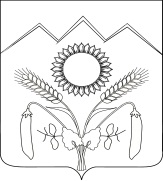 